Nina Léane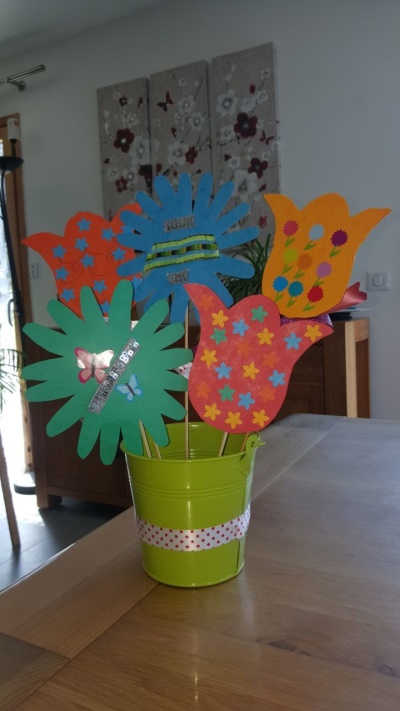 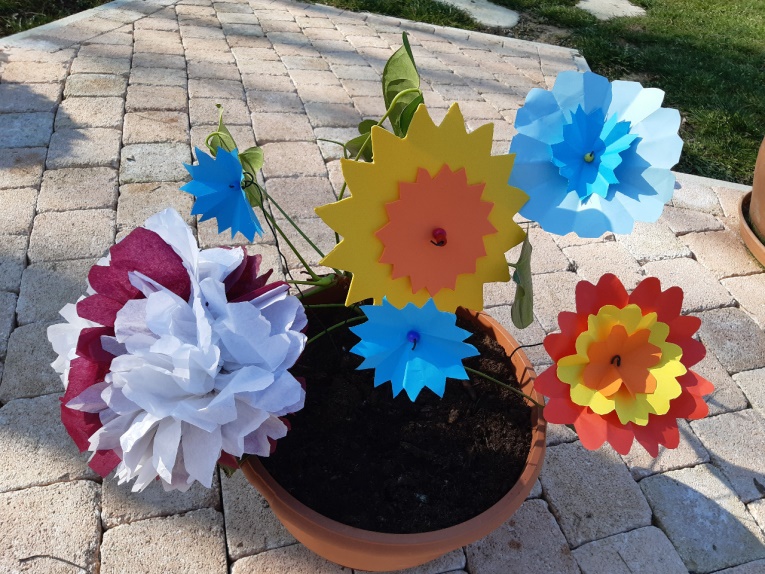  Lucas   Luis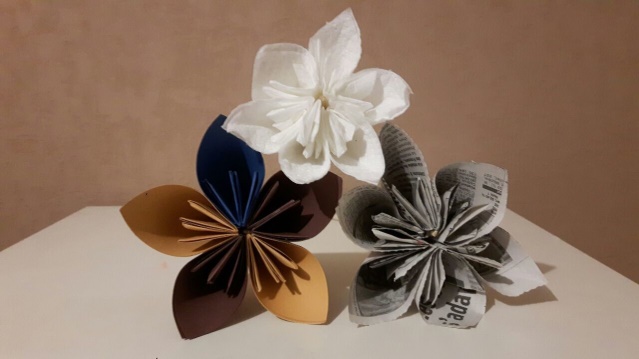 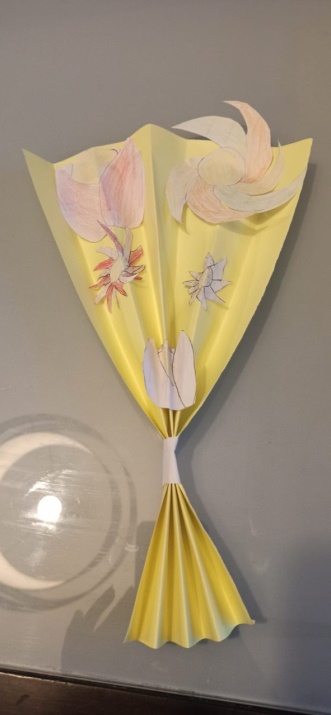 Eliott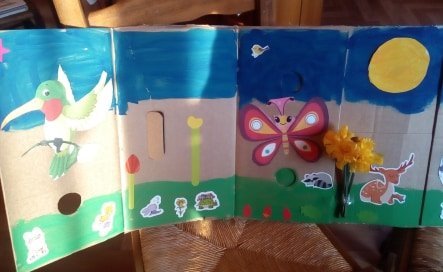 